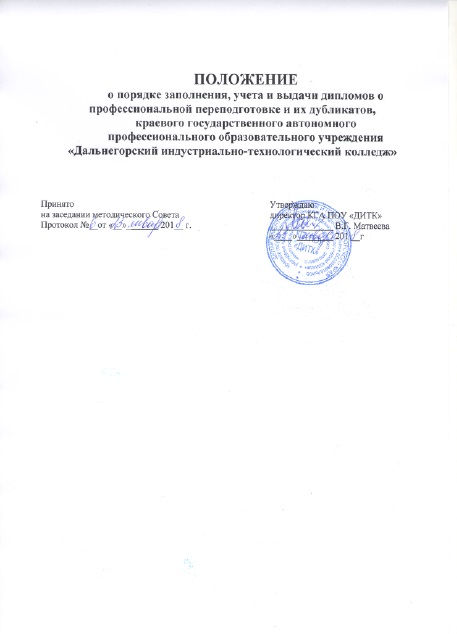 1. ОБЩИЕ ПОЛОЖЕНИЯНастоящее Положение определяет порядок заполнения, учета и выдачи дипломов о профессиональной переподготовке  и их дубликатов (далее – Порядок) устанавливает требования к заполнению и учету дипломов о профессиональной переподготовке  и их дубликатов, а также правила выдачи дипломов о профессиональной переподготовке  и их дубликатов, в Центре профессионального обучения и дополнительного образования краевого государственного автономного профессионального образовательного учреждения «Дальнегорский индустриально-технологический колледж» (далее –колледж).Настоящее Положение разработано в соответствии с Федеральным Законом «Об образовании в Российской Федерации» от 29.12.2012 г. № 273-ФЗ; Приказом Министерства образования и науки Российской Федерации от 01.07.2013 г. № 499«Об утверждении порядка организации и осуществления образовательной деятельности по дополнительным профессиональным программам (Зарегистрировано в Минюсте России 20.08.2013 № 29444); Письмом Минобрнауки России от 12.03.2015 г. № АК-610/06 «О направлении методических рекомендаций» (вместе сМетодическими рекомендациями по разработке, порядку выдачи и учету документов о квалификации в сфере дополнительного профессионального образования); Приказом Министерства образования и науки Российской Федерации от 2 июля 2013 г. № 513 г. «Об утверждении Перечня профессий рабочих, должностей служащих, по которым осуществляется профессиональное обучение».Дипломы о профессиональной переподготовке выдаютсяколледжем, осуществляющем образовательнуюдеятельность по дополнительным профессиональным программам.Диплом о профессиональной переподготовке выдается слушателям, имеющим диплом о среднем профессиональном и (или) высшем образовании, а также слушателям получающим  среднее профессиональное и (или) высшее образование и успешно освоившим дополнительную профессиональную программу профессиональной переподготовки в объеме свыше 250 часов, по результатам которой удостоверяется право на ведение нового вида профессиональной деятельности (Приложение № 1);Диплом о профессиональной переподготовке с приложением выдается слушателям, имеющим диплом о среднем профессиональном и (или) высшем образовании,а также слушателям получающим  среднее профессиональное и (или) высшее образование и успешно освоившим дополнительную профессиональную программу профессиональной переподготовки в объеме свыше 250 часов, по результатам которой присваивается новая квалификация (Приложение № 2).ЗАПОЛНЕНИЕ БЛАНКОВ ДИПЛОМОВ О ПРОФЕССИОНАЛЬНОЙ ПЕРЕПОДГОТОВКЕИ ПРИЛОЖЕНИЙ К НИМ2.1. Заполнение бланков дипломов о профессиональной переподготовкеи приложения к ним производится в строгом соответствии с утвержденными образцами документов.Бланк «Диплом о профессиональной переподготовке» (программа профессиональной переподготовки не менее 250 часов) заполняется на русском языке печатным способом с помощью принтера шрифтом TimesNewRoman черного цвета размера 11пт с одинарным межстрочным интервалом. При необходимости допускается уменьшение размера шрифта до 6пт.При заполнении бланка Диплом о профессиональной переподготовке:На лицевой стороне справа бланка Диплома о профессиональной переподготовке указываются с выравниванием по центру следующие сведения:надпись Российская Федерация:после изображения Государственного герба Российской Федерации;на отдельной строке –диплом о профессиональной переподготовке; 2.3.2На оборотной стороне документа указываются с выравниванием по центру следующая информация:на отдельной строке официальное наименование вышестоящей организации Департамент образования и науки Приморского края;ниже  в несколько строк – официальное название образовательной организации в именительном падеже, согласно уставу в полном  и сокращенном виде – краевое государственное автономное профессиональное  образовательное учреждение «Дальнегорский индустриально-технологический колледж» (КГА ПОУ «ДИТК»);на отдельной строке «Диплом дает право на ведение нового вида профессиональной деятельности»;ниже с выравниванием по центру в одну строку указывается «Регистрационный номер», согласно Журнала учета бланков дипломов о профессиональной переподготовке;ниже в одну строку по центру указывается город;на отдельной строке  Диплома о профессиональной переподготовке указывается «Дата выдачи» с указанием числа (цифрами), месяца (цифрами) и года (четырехзначное число, цифрами, слова «года»);2.3.3. В правой части оборотной стороны диплома указывается следующая информация:с выравниванием по центру в несколько строк «Диплом о профессиональной переподготовке»;ниже в одну строку с выравниванием по центру указывается серия ПП и номер, состоящий их 6-тизначного числа;после строки, содержащей надпись «Настоящий диплом выдан» на отдельной строке – фамилия слушателя (в именительном падеже), размер шрифта может быть увеличен не более чем до 20пт;на отдельной строке – имя и отчество слушателя (в именительном падеже), размер шрифта может быть увеличен не более чем до 20п;на отдельной строке в том, что он(а) – указывается срок освоения соответствующей  программы  по центру с предлогом «с» с указанием числа (цифрами), месяца (прописью) и года (четырехзначное число, цифрами, слова «года») и далее с предлогом «по» с указанием числа (цифрами), месяца (прописью) и года (четырехзначное число, цифрами, слова «года»);на отдельной строке «прошел(а) профессиональную переподготовку в»; ниже в несколько строк по центру – официальное название образовательной организации «краевом государственном профессиональном образовательном учреждении «Дальнегорский индустриально-технологический колледж»; после строк, содержащих надпись «по программе» записывается наименование  программы дополнительного профессионального образования  согласно наименованию в учебном плане (программе), утвержденном в установленном порядке; после строк «в объеме»– трудоемкость программы  в академических часах (цифрами);ниже после сроки «Итоговая аттестационная комиссия решением» проставляется № протокола и дата, число «цифрами», месяц «прописью», год – четырехзначное число, слово «год» – буква г.ниже располагается строка с надписью «Диплом предоставляет право на ведение профессиональной деятельности в сфере», а после указывается наименование сферы профессиональной деятельности.2.3.4.Диплом о профессиональной переподготовке подписывается председателем итоговой аттестационной комиссии с указанием личной подписи и расшифровки подписи (инициалы и фамилия подписавшего документ) и директором колледжа с указанием личной подписи и расшифровки подписи (инициалы и фамилия подписавшего документ).	2.3.5. Заполненный Диплом о профессиональной переподготовке заверяется печатью образовательной организации, на отведенной для нее месте.Оттиск печати должен быть четким.2.3.6. После заполнения бланков они должны быть тщательно проверены на точность и безошибочность внесенных в них записей. Бланки, составленные с ошибками или имеющие дефекты, считаются испорченными при заполнении и подлежат замене. Испорченные при заполнении бланки уничтожаются в установленном порядке. Бланки документов хранятся как документы строгой отчетности.2.4. Диплом о профессиональной переподготовке с приложением.При заполнении бланка приложения к Диплому о профессиональной переподготовке:2.4.1 на лицевой стороне приложения к Диплому о профессиональной переподготовке указывается следующая информация:по центру в одну строку располагается надпись «Приложение к диплому» жирным шрифтом, р-р 20 пт;на следующей строке с выравниванием по центру указывается серия (ПП) и 6-значный номер, указанный на бланке Диплома о профессиональной переподготовке;после строк «фамилия, имя, отчество» указывается фамилия, имя и отчество слушателя в именительном падеже;после строк «имеет документ об образовании», указывается наименование документа предшествующего уровня образования, с указанием серии, номера и даты выдачи документа;в сроке с «___»_______г. по «___»_________г. указывается полный срок обучения, числа (цифрами), месяца (цифрами) и года (четырехзначное число, цифрами, слова «г.»);после слов «прошел(а) профессиональную переподготовку в(на)» указывается полное наименование образовательного учреждения;в строке, после слов «по программе» указывается наименование программы дополнительного профессионального образования, код, квалификация (разряд, категория, класс);после строк, содержащих надпись «прошел(а) стажировку в (на)» прописывается полное наименование предприятия, организации, учреждения, в котором слушатель прошел стажировку, если стажировка не предусмотрена по дополнительной профессиональной программой, в данной строке пишется «не предусмотрено»;после строк, содержащих надпись «защитил (а) аттестационную работу на тему» прописывается тема согласно приказа о закреплении тем, подписанного руководителем образовательной организации;2.4.3. На оборотной стороне приложения к Диплому о профессиональной переподготовке указывается следующая информация:после строки «За время обучения сдал(а) зачеты и экзамены по следующим дисциплинам:» указываются сведения о содержании и результатах освоения слушателем программы дополнительного профессионального образования:- в графе № п/п проставляется порядковый номер учебных предметов, профессиональных модулей, практик;- в графе «Наименование» – наименование учебных предметов, курсов, дисциплин (модулей) в соответствии с учебным планом дополнительной	 профессиональной программы;- в графе «Количество часов» – трудоемкость дисциплины (модуля) в академических часах (цифрами);- в графе «Оценка» – оценка, полученная при промежуточной аттестации прописью (зачтено, отлично, хорошо, удовлетворительно);- в графе «Наименование» – слова Квалификационный экзамен;- в графе «Количество часов» проставляется символ «х»;- в графе «Оценка» проставляется оценка полученная на квалификационном экзамене, прописью (отлично, хорошо, удовлетворительно);- под таблицей, после слов «Всего» проставляется общее количество прослушанных часов, цифрой и слово часов;2.4.4Приложение к Диплому о профессиональной переподготовке подписывается директором колледжа с указанием личной подписи и расшифровки подписи (инициалы и фамилия подписавшего документ) и секретарем с указанием личной подписи и расшифровки подписи (инициалы и фамилия подписавшего документ).	2.4.5 Заполненное приложение к Диплому о профессиональной переподготовке заверяется печатью колледжа, на отведенной для нее месте. Оттиск печати должен быть четким;2.4.6После заполнения Приложения они должны быть тщательно проверены на точность и безошибочность внесенных в них записей. Бланки, составленные с ошибками или имеющие дефекты, считаются испорченными при заполнении и подлежат замене. Испорченные при заполнении бланки уничтожаются в установленном порядке. Бланки Приложений к Диплому о профессиональной переподготовке хранятся как документы строгой отчетности.ДОКУМЕНТ ДИПЛОМ О ПРОФЕССИОНАЛЬНОЙ ПЕРЕПОДГОТОВКЕ С ПРИСВОЕНИЕМ КВАЛИФИКАЦИИ3.1. Бланк «Диплом о профессиональной переподготовке с присвоением квалификации» (программа профессиональной переподготовки не менее 250 часов) заполняется на русском языке печатным способом с помощью принтера шрифтом TimesNewRomanчерного цвета размера 11пт с одинарным межстрочным интервалом. При необходимости допускается уменьшение размера шрифта до 6пт.3.2. При заполнении бланка Диплома о профессиональной переподготовке с присвоением квалификации:3.2.1На лицевой стороне справа бланка Диплом о профессиональной переподготовке с присвоением квалификации указываются с выравниванием по центру следующие сведения:надпись Российская Федерацияпосле изображения Государственного герба Российской Федерации;на отдельной строке – Диплом о профессиональной переподготовке с присвоением квалификации;на оборотной стороне документа указываются с выравниванием по центру следующая информация:в левой части оборотной стороны бланка удостоверения о повышении квалификации:на отдельной строке официальное наименование вышестоящей организации Департамент образования и науки Приморского края;ниже  в несколько строк – официальное название образовательной организации в именительном падеже, согласно уставу данной организации в полном  и сокращенном виде «краевое государственное автономное профессиональное  образовательное учреждение "Дальнегорский индустриально-технологический колледж» (КГА ПОУ «ДИТК»);на отдельной строке надпись «Диплом дает право на ведение нового вида профессиональной деятельности с присвоением квалификации»;ниже с выравниванием по центру в одну строку указывается «Регистрационный номер», согласно Журнала учета бланков удостоверений и дипломов о профессиональной переподготовке;ниже в одну строку по центру указывается город, в котором находится учебное заведение;3.2.2В правой части оборотной стороны диплома указывается следующая информация:с выравниванием по центру в несколько строк «Диплом о профессиональной переподготовке с присвоением квалификации»;ниже в одну строку с выравниванием по центру указывается серия ПП и номер, состоящий их 6-тизначного числа;после строки, содержащей надпись «Настоящий диплом выдан»:- на отдельной строке – фамилия слушателя (в именительном падеже), размер шрифта может быть увеличен не более чем до 20пт;- на отдельной строке – имя и отчество слушателя (в именительном падеже), размер шрифта может быть увеличен не более чем до 20пт;- на отдельной строке в том, что он(а) – указывается срок освоения соответствующей  программы  по центру с предлогом «с» с указанием числа (цифрами), месяца (прописью) и года (четырехзначное число, цифрами, слова «года») и далее с предлогом «по» с указанием числа (цифрами), месяца (прописью) и года (четырехзначное число, цифрами, слова «года»);- на отдельной строке «прошел(а) профессиональную переподготовку в краевом государственном автономном профессиональном образовательном учреждении «Дальнегорский индустриально-технологический колледж»; после строк, содержащих надпись «по программе» записывается наименование  программы дополнительного профессионального образования  согласно наименованию в учебном плане (программе), утвержденном в установленном порядке; ниже после сроки «Итоговая аттестационная комиссия решением» проставляется № протокола и дата, число «цифрами», месяц «прописью», год – четырехзначное число, слово «год» – буква г.ниже располагается строка с надписью «подтверждает, что», а после указывается фамилия, имя и отчество слушателя, в дательном падеже;ниже после слов «присвоена квалификация» указывается присвоенная квалификация с указанием разряда, категории, класса;3.2.3 Диплом о профессиональной переподготовке  с присвоением квалификации подписывается председателем итоговой аттестационной комиссии с указанием личной подписи и расшифровки подписи (инициалы и фамилия подписавшего документ) и директором колледжа с указанием личной подписи и расшифровки подписи (инициалы и фамилия подписавшего документ).	3.2.4 На отдельной строке  Диплома о профессиональной переподготовке с присвоением квалификации, указывается «Дата выдачи» с указанием числа (цифрами), месяца (цифрами) и года (четырехзначное число, цифрами, слова «года»);3.2.5 Заполненный Диплом о профессиональной переподготовке с присвоением квалификации заверяется печатью образовательной организации, на отведенной для нее месте. Оттиск печати должен быть четким.3.2.6После заполнения бланков они должны быть тщательно проверены на точность и безошибочность внесенных в них записей. Бланки, составленные с ошибками или имеющие дефекты, считаются испорченными при заполнении и подлежат замене. Испорченные при заполнении бланки уничтожаются в установленном порядке. Бланки документов хранятся как документы строгой отчетности.3.3. При заполнении бланка приложения к Диплому о профессиональной переподготовке с присвоением квалификации:3.3.1 На лицевой стороне приложения к Диплому о профессиональной переподготовке с указывается следующая информация:по центру в одну строку располагается надпись «Приложение к диплому» жирным шрифтом, р-р 20 пт;на следующей строке с выравниванием по центру указывается серия (ПП) и 6-значный номер, указанный на бланке Диплома о профессиональной переподготовке;после строк: «фамилия, имя, отчество» указывается фамилия, имя и отчество слушателя в именительном падеже;после строк: «имеет документ об образовании», указывается наименование документа предшествующего уровня образования, с указанием серии, номера и даты выдачи документа;в сроке с «___»_______г. по «___»_________г. указывается полный срок обучения, числа (цифрами), месяца (цифрами) и года (четырехзначное число, цифрами, слова «г.»);после слов «прошел(а) профессиональную переподготовку в(на)» указывается полное наименование образовательного учреждения;в строке, после слов «по программе» указывается наименование программы дополнительного профессионального образования, код, квалификация (разряд, категория, класс);после строк, содержащих надпись «прошел(а) стажировку в (на) прописывается полное наименование предприятия, организации, учреждения, в котором слушатель прошел стажировку, если стажировка не предусмотрена по дополнительной профессиональной программой, в данной строке пишется «не предусмотрено»;после строк, содержащих надпись «защитил (а) аттестационную работу на тему» прописывается тема согласно приказа о закреплении тем, подписанного руководителем образовательной организации;3.3.2 На оборотной сторонеприложения к Диплому о профессиональной переподготовке с присвоением квалификации указывается следующая информация:после строки «За время обучения сдал(а) зачеты и экзамены по следующим дисциплинам:» указываются сведения о содержании и результатах освоения слушателем программы дополнительного профессионального образования:- в графе № п/п проставляется порядковый номер учебных предметов, профессиональных модулей, практик;- в графе «Наименование» – наименование учебных предметов, курсов, дисциплин (модулей) в соответствии с учебным планом дополнительной профессиональной программы; - в графе «Количество часов» – трудоемкость дисциплины (модуля) в академических часах (цифрами);- в графе «Оценка» – оценка, полученная при промежуточной аттестации прописью (зачтено, отлично, хорошо, удовлетворительно);- в графе «Наименование» - слова Квалификационный экзамен;- в графе «Количество часов» проставляется символ «х»;- в графе «Оценка» проставляется оценка полученная на квалификационном экзамене, прописью (отлично, хорошо, удовлетворительно);под таблицей, после слов «Всего» проставляется общее количество прослушанных часов, цифрой и слово часов;3.3.3 Приложение к Диплому о профессиональной переподготовке с присвоением квалификации подписывается директором колледжа с указанием личной подписи и расшифровки подписи (инициалы и фамилия подписавшего документ) и секретаремс указанием личной подписи и расшифровки подписи (инициалы и фамилия подписавшего документ).	3.3.4 Заполненное приложение к Диплому о профессиональной переподготовкес присвоением квалификации заверяется печатью образовательной организации, на отведенной для нее месте. Оттиск печати должен быть четким.3.3.5После заполнения Приложения они должны быть тщательно проверены на точность и безошибочность внесенных в них записей. Бланки, составленные с ошибками или имеющие дефекты, считаются испорченными при заполнении и подлежат замене. Испорченные при заполнении бланки уничтожаются в установленном порядке. Бланки Приложений к Диплому о профессиональной переподготовке с присвоением квалификации хранятся как документы строгой отчетности.ЗАПОЛНЕНИЕ ДУБЛИКАТОВ УДОСТОВЕРЕНИЙ О ПОВЫШЕНИИ КВАЛИФИКАЦИИДубликат дипломов о профессиональной переподготовке и приложений к ним (далее – дубликат) заполняется в соответствии с пунктами 2.1-3.3 настоящего Положения.При заполнении дубликата на бланках указывается слово «Дубликат» в отдельной строке:на бланке титула диплома о профессиональной переподготовке – в правой части оборотной стороны бланка титула дипломов о профессиональной переподготовке над строкой, содержащей надпись «Диплом», с выравниванием по центру;на бланке приложения – в правой стороне первой страницы бланка приложения к диплому о профессиональной переподготовке перед строками, содержащими надпись «Приложение к диплому» с выравниванием по центру.На дубликатах дипломов о профессиональной переподготовке и приложений к этим документам, указывается регистрационный номер дубликата диплома о профессиональной переподготовке и дата его выдачи, в случае выдачи только дубликата приложения к диплому о профессиональной переподготовке – регистрационный номер и дата выдачи дубликата приложения к диплому о профессиональной переподготовке.В дубликат вносятся записи в соответствии с документами, имеющимися в личном деле выпускника. При невозможности заполнения дубликата приложения к кдиплому о профессиональной переподготовке дубликат диплома о профессиональной переподготовке выдается без приложения к нему.Дубликат подписывается директором колледжа, или исполняющим обязанности директора колледжа.УЧЕТ БЛАНКОВ УДОСТОВЕРЕНИЙ О ПОВЫШЕНИИ КВАЛИФИКАЦИИ И ПРИЛОЖЕНИЙ К НИМБланки хранятся в колледже как документы строгой отчетности и учитываются по специальному реестру.Передача полученных колледжем бланков в другие образовательные организации не допускается.Для учета выдачи дипломов о профессиональной переподготовке, дубликатов дипломов о профессиональной переподготовке, дубликатов приложений к дипломам о профессиональной переподготовке ведется «Журнал учета выдачи бланков дипломов о профессиональной переподготовке»  (далее – Журнал регистрации).При выдаче дипломов о профессиональной переподготовке(дубликата диплома, дубликата приложения к диплому) в книгу регистрации вносятся следующие данные:регистрационный номер диплома о профессиональной переподготовке (дубликата диплома, дубликата приложения к диплому);серия и номер дипломов о профессиональной переподготовке;фамилия, имя и отчество выпускника; в случае получения диплома (дубликата диплома, дубликата приложения к диплому) по доверенности – также фамилия, имя и отчество (при наличии) лица, которому выдан документ;год рождения слушателя;наименование профессии;присвоенная квалификация;дата и номер протокола итоговой аттестации; дата выдачи документа;подпись лица, которому выдан документ (если документ выдан лично выпускнику либо по доверенности), либо дата и номер почтового отправления (если документ направлен через операторов почтовой связи общего пользования).Листы Журнала регистрации пронумеровываются; Журнал регистрации прошнуровывается, скрепляется печатью образовательной организации с указанием количества листов в Журнале регистрации и хранится как документ строгой отчетности.ВЫДАЧА БЛАНКОВ УДОСТОВЕРЕНИЙ О ПОВЫШЕНИИ КВАЛИФИКАЦИИ И ПРИЛОЖЕНИЙ К НИМДиплом о профессиональной переподготовке, дубликат дипломов о профессиональной переподготовке, дубликата приложений к дипломам о профессиональной переподготовке выдается лицу, успешно освоившим соответствующую дополнительную профессиональную программу и прошедшим итоговую аттестацию.Диплом о профессиональной переподготовке выдается с приложением к нему не позднее 10 дней после издания приказа об отчислении слушателя.Дубликат диплома о профессиональной переподготовке, а так же дубликаты выдаются:взамен утраченного диплома и (или) приложения к диплому;взамен диплома и (или) приложения к диплому, содержащего ошибки, обнаруженные выпускником после его получения;лицу, изменившему свою фамилию (имя, отчество).Дубликат диплома о профессиональной переподготовке, приложения к нему оформляются на бланках диплома и приложения к нему, применяемых колледжем на момент подачи заявления о выдаче дубликатов.В случае утраты только диплома о профессиональной переподготовке, либо в случае обнаружения в этих документах ошибок после получения, слушателем выдаются дубликат диплома о профессиональной переподготовке дубликат приложения к нему.В случае утраты только приложения к диплому о профессиональной переподготовке, либо в случае обнаружения в нем ошибок после его получения выпускником, выдается дубликат приложения к дипломуо профессиональной переподготовке.Дубликаты диплома о профессиональной переподготовке и приложения к ним выдаются на основании личного заявления.Лицо, изменившее свою фамилию (имя, отчество), вправе обменять имеющийся у него диплом на дубликат диплома с новой фамилией (именем, отчеством). Обмен производится на основании заявления лица, изменившего свою фамилию (имя, отчество), с приложением копий документов, подтверждающих изменение фамилии (имени, отчества) лица.Заявление о выдаче дубликата диплому и документы, подтверждающие изменение фамилии (имени, отчества) (при наличии таких документов), хранятся в отдельной папке.Сохранившийся подлинник диплома о профессиональной переподготовке или удостоверения о повышении квалификации и подлинник приложения к диплому или удостоверению изымаются колледжем и уничтожаются в установленном порядке.Диплом о профессиональной переподготовке (дубликат диплома о профессиональной переподготовке) выдается выпускнику лично или другому лицу по заверенной в установленном порядке доверенности, выданной указанному лицу выпускником, или по заявлению выпускника направляется в его адрес через операторов почтовой связи общего пользования заказным почтовым отправлением с уведомлением о вручении. Доверенность и (или) заявление, по которым был выдан (направлен) диплом (дубликат диплома), хранятся в отдельной папке.Приложение №1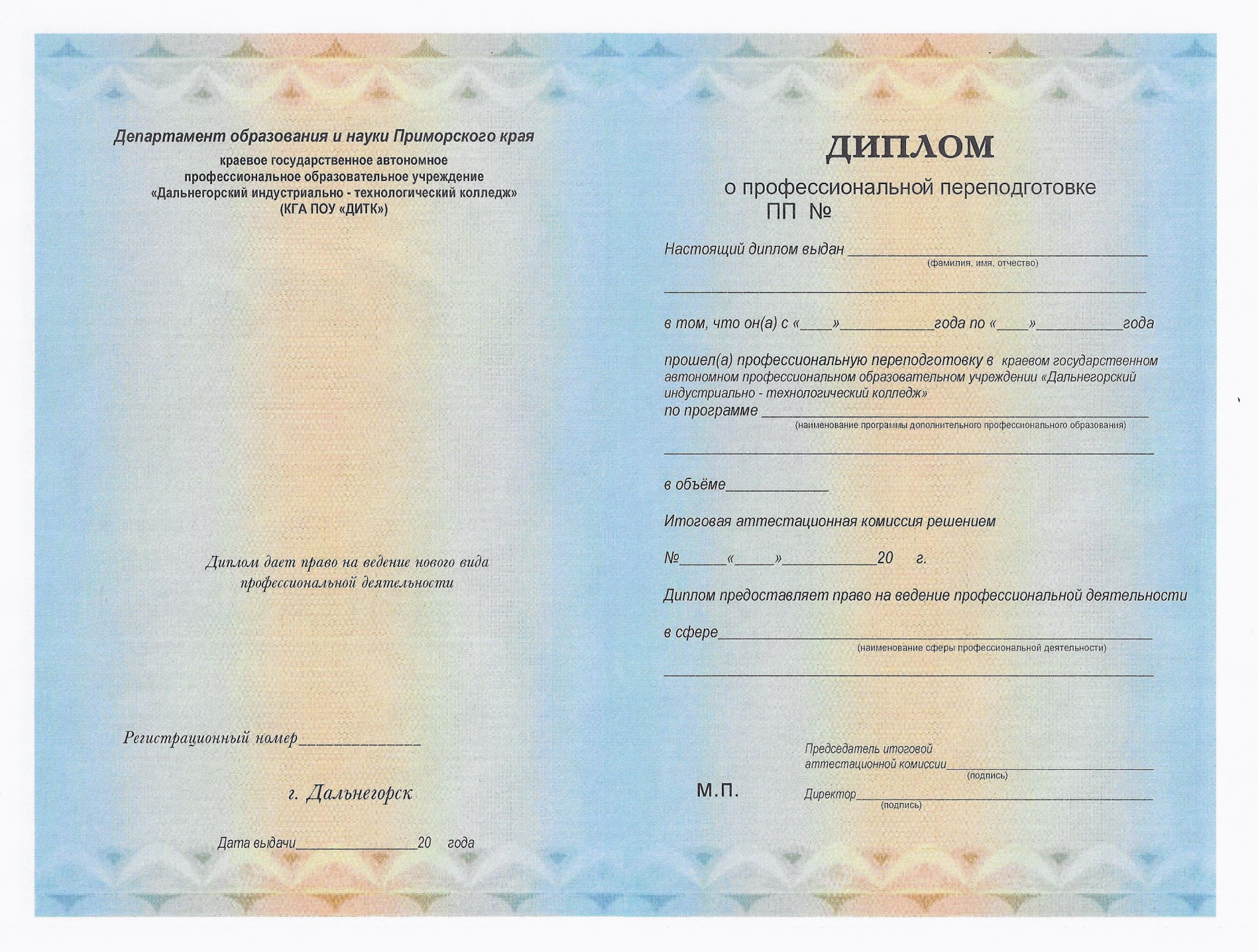 Приложение №2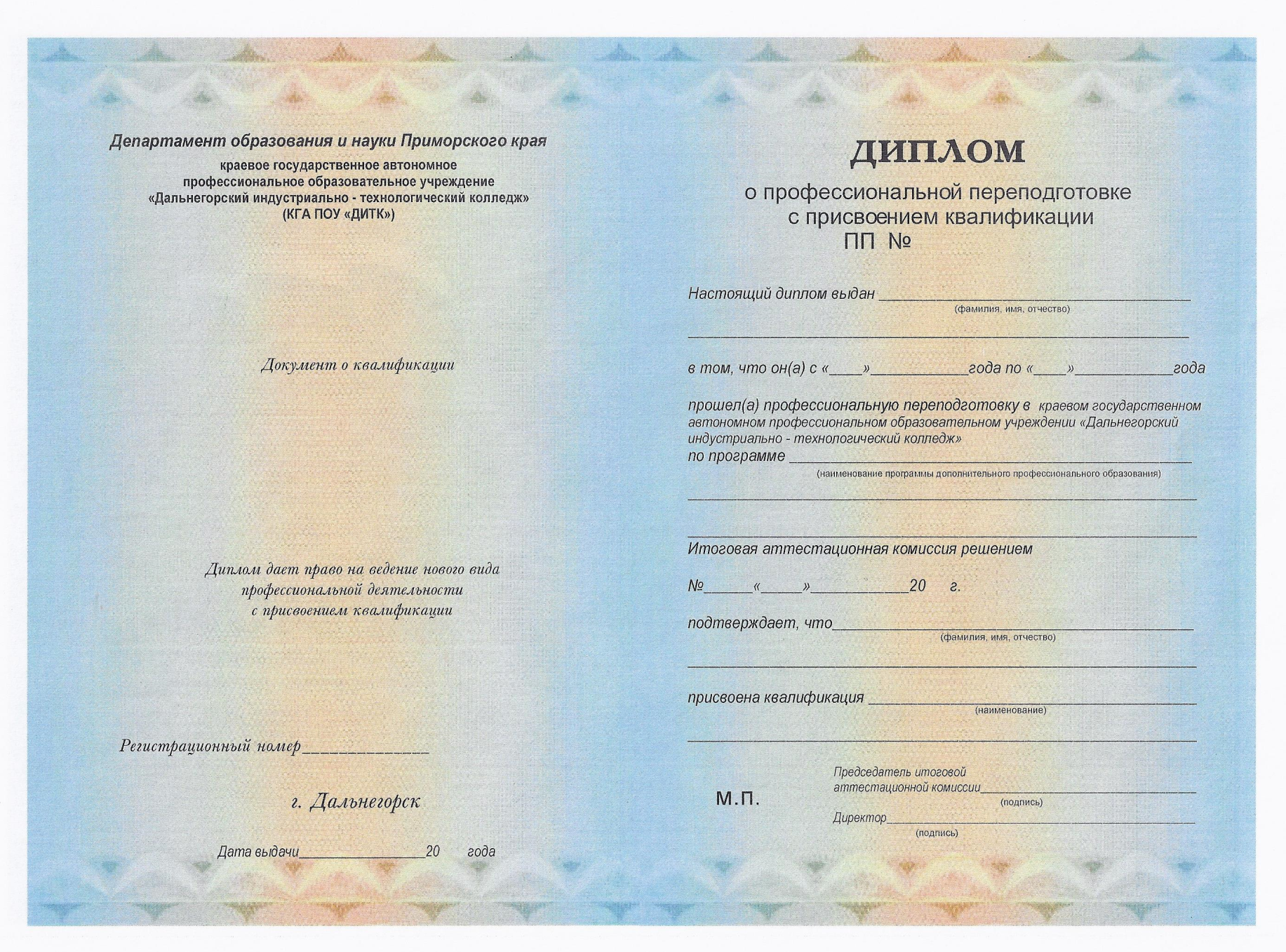 